OGÓLNOPOLSKI TYDZIEŃ KARIERY 2014Jak zaprzyjaźnić się z rynkiem pracy?ZAPISY Telefonicznie 12 683 24 70, 12 683 24 71 Mailowo biurokarier@wse.krakow.pl 20.10.2014 (poniedziałek), godz. 10.00-11.30, sala F105, ul. Filipa 25Wykład: Decyzje edukacyjne i zawodowe w szerszej perspektywie: Rola tworzenia własnych strategii na rynku pracy Grupa docelowa: Uczniowie/studenciProwadzący: Wacław Kisiel-Dorohinicki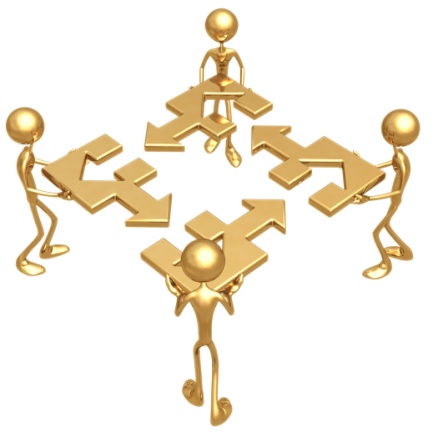 21.10.2014 (wtorek), godz. 10.00-11.30, 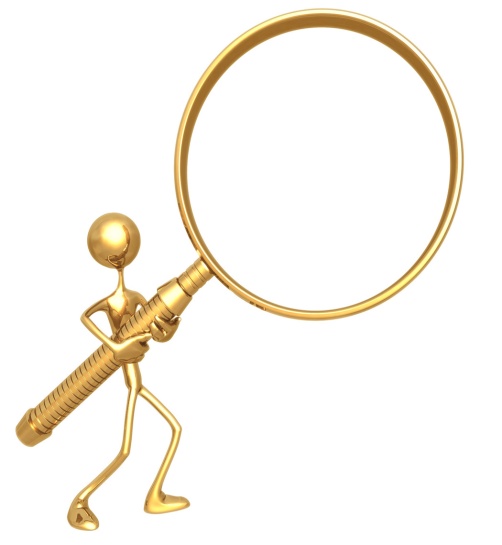 sala F1, ul. Filipa 25Wykład: Oportunidades laborales para Europa en América del Sur.
Polacos en Sudamerica(Wykład będzie prowadzony w języku hiszpańskim)Grupa docelowa: Uczniowie/studenciProwadząca: Silvana Gomez21.10.2014 (wtorek), godz. 12.00-13.30, 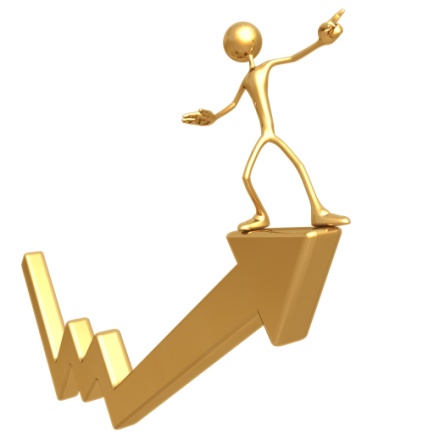 sala F105, ul. Filipa 25Wykład: Transfer kompetencji i jego rola w poruszaniu się po rynku pracyGrupa docelowa: Uczniowie/studenciProwadzący: Wacław Kisiel-Dorohinicki22.10.2014 (środa), godz. 11.00-12.30, 12.45-14.15, 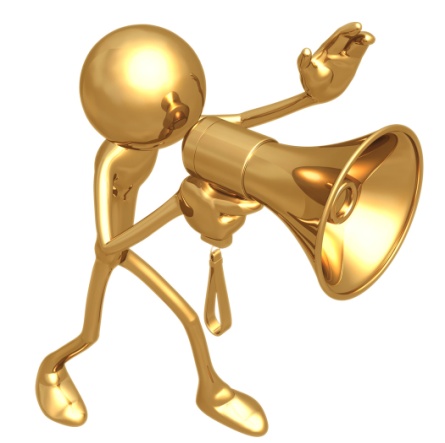 sala F1, ul. Filipa 25Warsztat: Najpierw zaufaj sobie Grupa docelowa: Uczniowie[2 grupy (2x16 uczniów)]Prowadząca: Aneta Kutnik23.10.2014 (czwartek), godz. 11.00-12.30, sala A0, ul. Westerplatte 11Wykład: E-rynek pracy, czyli wpływ wirtualnego świata na realne życie; szanse i zagrożenia Grupa docelowa: Uczniowie/studenciProwadzący: Zbigniew Brzeziński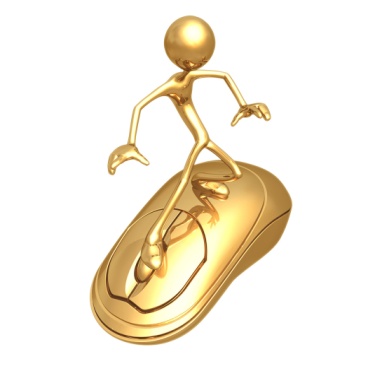 23.10.2014 (czwartek), godz. 15.00-17.15, 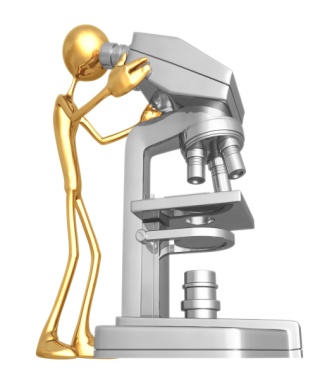 sala A0, ul. Westerplatte 11Wykład: Rozmowa kwalifikacyjnaGrupa docelowa: studenciProwadzący: Wacław Kisiel-Dorohinicki26.10.2014 (niedziela), godz. 10.45-13.00,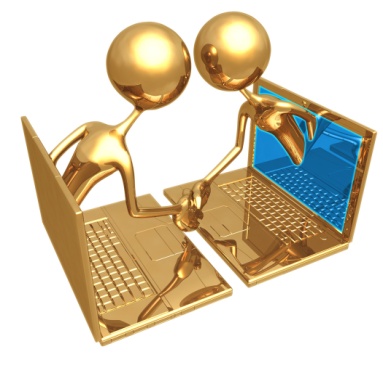 sala A0, ul. Westerplatte 11Wykład: Rynek pracy i oczekiwania względem pracowników. Równe traktowanie w zatrudnieniu Grupa docelowa: studenciProwadzący: Wacław Kisiel-Dorohinicki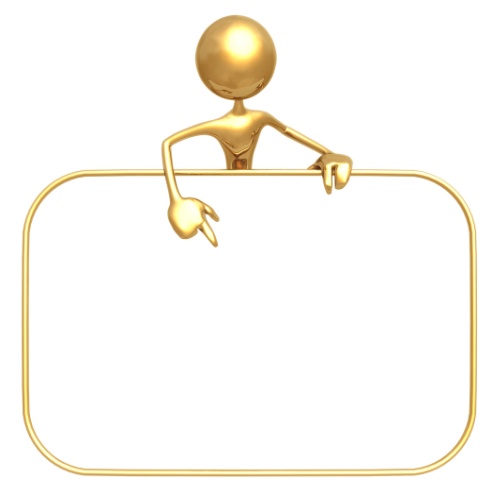 26.10.2014 (niedziela), godz. 15.30-17.45,sala A0, ul. Westerplatte 11 Wykład: Humanista na rynku pracy; osobowość zawodowa, środowisko pracy, poszukiwanie i pogłębianie wiedzy na temat własnego zawodu Grupa docelowa: studenciProwadzący: Wacław Kisiel-Dorohinicki